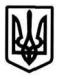 запорізькА обласнА державнА адміністраціЯДЕПАРТАМЕНТ ОСВІТИ І НАУКИН А К А ЗПро підсумки заочного обласного конкурсу дитячо-юнацької фотографії «Сто чудес Запорізького краю» Відповідно до Програми розвитку освіти Запорізької області на 2018-2022 роки, затвердженої рішенням Запорізької обласної ради від 30.11.2017 № 54, плану роботи Департаменту освіти і науки облдержадміністрації на 2019 рік, наказу Департаменту освіти і науки облдержадміністрації від 28.12.2018 № 764 «Про залучення учнівської молоді до туристсько-краєзнавчої діяльності та підвищення кваліфікації педагогічних кадрів освіти Запорізької області на базі КЗ «Центру туризму» ЗОР у 2019 році» комунальним закладом «Запорізький обласний центр туризму і краєзнавства, спорту та екскурсій учнівської молоді»Запорізької обласної ради (далі – КЗ «Центр туризму» ЗОР) проведено заочний обласний конкурс дитячо-юнацької фотографії «Сто чудес Запорізького краю» в рамках Всеукраїнської експедиції учнівської та студентської молоді «Моя Батьківщина – Україна» (далі – Конкурс).	На Конкурс надійшло 160 творчих робіт від закладів освіти:                             мм. Запоріжжя, Бердянськ, Енергодар, Мелітополь; Великобілозерської, Новоолексіївської, Петро-Михайлівської, Чернігівської, Смирновської, Приазовської, Якимівської об’єднаних територіальних громад; Бердянського, Веселівського, Вільнянського, Мелітопольського, Пологівського, Приморського, Більмацького та Токмацького районів Запорізької області; комунальних закладів Запорізької обласної ради: Запорізької спеціалізованої школи-інтернату «Козацький ліцей» ІІ-ІІІ ст., Кам’янсько-Дніпровської загальноосвітньої санаторної школи-інтернату, Запорізької загальноосвітньої санаторної школи-інтернату № 7 І-ІІ та КЗ «Центр туризму» ЗОР (додаток 1).Н А К А З У Ю:1. Директору КЗ «Центр туризму» ЗОР Романчуку О.П.:	1) нагородити грамотами КЗ «Центр туризму» ЗОР призерів заочного обласного конкурсу дитячо-юнацької фотографії «Сто чудес Запорізького краю» (додаток 2);2) нагородити грамотами КЗ «Центр туризму» ЗОР керівників авторів переможців Конкурсу за досягнуті успіхи у залученні учнівської молоді до туризму і краєзнавства засобами фотомистецтва (додаток 2).2. Керівникам органів управління освітою райдержадміністрацій, міськвиконкомів, уповноваженим в управлінні освітою об’єднаних територіальних громад, керівникам закладів освіти обласного підпорядкування, директорам закладів професійної (професійно-технічної) освіти відзначити педагогів, вихованці яких брали активну участь у Конкурсі.3. Контроль за виконанням наказу покласти на заступника директора департаменту – начальника управління Захарчука В.М.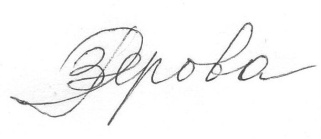 Директор Департаменту						Тетяна ОЗЕРОВАЛариса Чурикова 239 02 98Олександр Романчук 224 02 71 Додаток 1до наказу Департаментувід 12.11.2019№ 655С П И С О Кзакладів освіти, учні яких брали участь узаочному обласному конкурсі дитячо-юнацької фотографії «Сто чудес Запорізького краю» * Рейтинг участі районів розраховано згідно до Інформаційно-методичних рекомендацій Огляду-конкурсу на кращу організацію туристсько-краєзнавчої роботи в районі (місті) Запорізької області	За участь:       -  матеріал не допущений журі до конкурсу – 0 балів;       -  матеріал допущений журі до конкурсу – 3 бали за кожну роботу;Призові бали (у кожній номінації):за 1 місце – 12 балів;за 2 місце – 8 балів;за 3 місце – 5 бали.Начальник відділу позашкільної, вищої освіти та інтернатних закладів 			Ігор ШПІРНИЙОлександр Романчук 224 02 71 Додаток 2до наказу Департаментувід 12.11.2019№ 655ПРИЗЕРИзаочного обласного конкурсудитячо-юнацької фотографії «Сто чудес Запорізького краю» Начальник відділу позашкільної, вищої освіти та інтернатних закладів 			Ігор ШПІРНИЙОлександр Романчук 224 02 71 12.11.2019             м. Запоріжжя№ 655№з/п№з/пРайон, містоЗаклад освіти(кількість матеріалів наданих на конкурс)Бали рейтингу*Бали рейтингу*Бали рейтингу*Бали рейтингу*Бали рейтингу*№з/п№з/пРайон, містоЗаклад освіти(кількість матеріалів наданих на конкурс)участьмісцямісцямісцявсього№з/п№з/пРайон, містоЗаклад освіти(кількість матеріалів наданих на конкурс)участьІІІІІІвсього1.1.Заклади освіти обласного підпорядкуванняКЗ «Центр туризму» ЗОР (104)3126088655611.1.Заклади освіти обласного підпорядкуванняКЗ «К-Дніпровська ЗОСШ-І» ЗОР (4)1255611.1.Заклади освіти обласного підпорядкуванняЗапорізька школа-інтернат "Козацький ліцей" Запорізької обласної ради (1)385611.1.Заклади освіти обласного підпорядкуванняКЗ «Запорізька ЗОСШ-І №7» ЗОР (1)355612.2.м. Запоріжжя ОлександрівськийЗапорізька гімназія №11/КЗ «Центр туризму» ЗОР (2)61221ОлександрівськийЗапорізька ЗОШ І-ІІІ ст. №15/КЗ «Центр туризму» ЗОР (1)321ЗаводськийЗапорізька гімназія №47/ КЗ «Центр туризму» ЗОР (1)КомунарськийЗапорізький НВК №90/КЗ «Центр туризму» ЗОР (1)358ДніпровськийЗапорізька гімназія №31/КЗ «Центр туризму» ЗОР (1)39ДніпровськийЗапорізький НВК №109/КЗ «Центр туризму» ЗОР (2)69ВознесенівськийЗапорізькагімназія №71/КЗ «Центр туризму» ЗОР (1)33ШевченківськийЗапорізький НВК №111/ КЗ «Центр туризму» ЗОР (8)2424ХортицькийЗапорізька ЗОШ № 24 І-ІІІ ст./ КЗ «Центр туризму» ЗОР (2)6528ХортицькийЗК «МГА»/КЗ «Центр туризму» ЗОР (2)6828ХортицькийЗапорізька гімназія №45/КЗ «Центр туризму» ЗОР (1)328м. БердянськБердянська ЗОШ№ 7 І-ІІІ ст./ КЗ «Центр туризму» ЗОР (4)128204.м. Мелітопольм. МелітопольКЗ «Центр позашкільної освіти» ММР ЗО (16)48128101524.м. Мелітопольм. МелітопольДНЗ «Мелітопольське вище професійне училище»/КЗ «Центр туризму» ЗОР (6)188152Мелітопольська ЗОШ І-ІІІ ст. №4 (6)1812152Мелітопольська CШ№25  І-ІІІ ст. (1)3152Мелітопольський ліцей №19 (1)3152Мелітопольська ЗОШ № 11  І-ІІІ ст. (2)6152Мелітопольський ліцей №5 (1)3152Мелітопольський НВК №16 /КЗ «Центр туризму» ЗОР (1)31525.5.м. ТокмакТокмацька ЗОШ №5 І-ІІІ ст./КЗ «Центр туризму» ЗОР (1)395.5.м. ТокмакТокмацька ЗОШ №2 І-ІІІ ст./КЗ «Центр туризму» ЗОР (2)696.6.м. ЕнергодарЕЦТКС (7)2185496.6.м. ЕнергодарЕнергодарський багатопрофільний ліцей ЕМР (1)312497.7.БердянськийДмитрівська ЗОШ І-ІІІ ст. / КЗ«Центр туризму» ЗОР (1)338.8.БільмацькийБільмацька СЗОШ І-ІІІ ст. «Інтелект» БРР/КЗ «Центр туризму» ЗОР (4)1212358.8.БільмацькийМар’янівська ЗОШ І-ІІІ ст./КЗ «Центр туризму» ЗОР (1)38359.9.Василівський010.10.Великобілозерський011.11.Веселівський012.12.ВільнянськийВільнянська гімназія «Світоч»/ КЗ «Центр туризму» ЗОР (3); 92455912.12.ВільнянськийВільнянська ЗОШ №3 І-ІІІ ст./КЗ «Центр туризму»ЗОР (3);9125913.13.Гуляйпільський014.14.ЗапорізькийБалабинський НВК «Престиж»/ КЗ  «Центр туризму» ЗОР (4)15.15.К-Дніпровський016.16.МелітопольськийКостянтинівське РНВО «Таврія»/КЗ «Центр туризму» ЗОР (2)63916.16.МелітопольськийКСРШ І-ІІІ СТ. «ПРОМ» ЗПВП МРР ЗО (1)353916.16.МелітопольськийМордвинівська ЗШ І-ІІІ ст./КЗ  «Центр туризму» (2)6853916.16.МелітопольськийПромінівська ЗШ І-ІІ ст./КЗ «Центр туризму» ЗОР (2)63917.17.Михайлівський018.18.Новомиколаївський019.19.Оріхівський020.20.ПологівськийКУ «Григорівська ЗОШ I-III ступенів»/КЗ  «Центр туризму» ЗОР (2)651121.21.Приазовський022.22.Приморський 023.23.Приморська МРКУ «Приморський центр дитячої та юнацької творчості» (5)1553523.23.Приморська МРПриморська ЗОШ №2 І-ІІІ ст./КЗ «Центр Туризму» ЗОР (3)153524.24.Розівський025.25.Токмацький026.26.Чернігівська СРВерхньотокмацький опорний заклад загальної середньої освіти/КЗ «Центр туризму» ЗОР (7)21247326.26.Чернігівська СРНовоказанкуватський НВК/КЗ «Центр туризму» ЗОР (2)657326.26.Чернігівська СРЧернігівська ЗОШ І-ІІІ ст./КЗ «Центр туризму» ЗОР (4)1257327.27.Якимівський028.28.Якимівська СРРозівська ЗОШ / КЗ «Центр туризму» ЗОР (1)3329.29.Веселівська СРКЗ « Веселівська ЗОШ  №  2» / КЗ «Центр туризму» ЗОР  (3)91729.29.Веселівська СРКЗ « Веселівська ЗОШ  №  1» / КЗ «Центр туризму» ЗОР  (1)351730.30.НовоуспенівськаCPНовоуспенівська ЗОШ І-ІІІ ст./КЗ «Центр туризму» ЗОР (1)3331.31.Приазовська СРОНЗ Приазовська СШ І-ІІІ ступенів «Азимут» (5)/ КЗ  «Центр туризму» ЗОР (2)21128155632.32.Петро-Михайлівська CРОКЗ «Орієнтир» Петро-Михайлівської сільської ради/КЗ  «Центр туризму» ЗОР (4)12103332.32.Петро-Михайлівська CРКО «Дніпровська ЗОШ І –ІІІ ст.» (2)6533Смирновська СРОлексіївський НВК/КЗ «Центр туризму» ЗОР (4)121653333.33.Берестівська СР 034.34.Біленьківська СР 035.35.Новоолексіївська СРНовоолексіївський НВК (1)3336.36.ВеликобілозерськаСРВеликобілозерська ЗОШ №3/ КЗ «Центр туризму» ЗОР (3)99МісцеАдміністративний район (місто)Прізвище та ім’я учасника, назва колективу,заклад освіти, який представляє конкурсну роботуПрізвище, ім’я, по батькові керівникаУ номінації:Вивчаємо рідний крайІм. ЗапоріжжяКозьміна Юлія, учениця Запорізької гімназії №11, вихованка гуртка «Екологічне краєзнавство» КЗ «Центр туризму» ЗОРШелегеда Олена РоманівнаІВільнянськийГавриленко Владислав, учень  ВільнянськоїЗОШ № 3, вихованець гуртка «Історичне краєзнавство» КЗ «Центр туризму» ЗОРСало Юрій ОлександровичІІЧернігівська СРТкаченко Ліза, учениця Верхньотокмацькогоопорного закладу загальноїсередньоїосвіти/ вихованка гуртка «Екологічне краєзнавство» КЗ «Центр туризму» ЗОРБадіон Олександр ПетровичІІЧернігівська СРМельник Надія, учениця Верхньотокмацького опорного закладу загальної середньої освіти/ вихованка гуртка «Географічне краєзнавство» КЗ «Центр туризму» ЗОРСолоха Анатолій ВолодимировичІІм. МелітопольГорбова Валентина, учениця ДНЗ «Мелітопольське вище професійне училище»/ вихованка гуртка «Пішохідний туризм» КЗ «Центр туризму» ЗОРТрет'якМаргаритаВячеславівнаІІм. ЗапоріжжяШелегеда Олеся, учениця Запорізького колегіуму«Мала гуманітарна академія» / вихованка гуртка «Екологічне краєзнавство»КЗ «Центр туризму» ЗОРШелегеда Віталій ІвановичІІІВільнянськийВисочина Дар’я, учениця Вільнянської гімназії «Світоч»/вихованка гуртка «Пішохідний туризм» КЗ «Центр туризму» ЗОРРогатіна Яна ОлександрівнаІІІМелітопольськийДерябіна Анна, учениця МордвинівськоїЗОШ І-ІІІ ступенів / вихованка гуртка «Історичне краєзнавство» КЗ «Центр туризму» ЗОРЖейнова Людмила МиколаївнаІІІПетро-Михайлівська СРЗейналоваАмалія, учениця ОКЗ «Орієнтир» Петро-Михайлівської сільської ради/ вихованка гуртка «Географічне краєзнавство» КЗ «Центр туризму» ЗОРОлійник Максим ОлександровичІІІЗапоріжжяХарин Артем, учень Запорізького навчально-виховного комплексу № 90/ вихованець гуртка «Скаут» КЗ «Центр туризму» ЗОРЯчін Валентин Олександрович ІІІСмирновськаСРЛипосавицька Яна, учениця Олексіївського НВК «ЗОШ І-ІІІ ступенів - дошкільний навчальний заклад» Смирновської сільської ради/ вихованка гуртка «Музейна справа» КЗ «Центр туризму» ЗОРСтецюн Тетяна ІванівнаІІІВеселівська СРСидоренко Денис, учень КЗ «ВеселівськаЗОШ І-ІІІ ступенів №2»/вихованка гуртка «Історичне краєзнавство»  КЗ «Центр туризму» ЗОРЛісовенко Оксана ВолодимирівнаІІІм. ЕнергодарШульга Андрій, вихованець гуртка «Край, в якому я живу»Енергодарського центру туризму, краєзнавства і спортуЗакржевська Світлана МиколаївнаУ номінації:Наш край під час Української революціїІм. МелітопольМамай Ксенія, вихованка КЗ «Центр позашкільної освіти» Мелітопольської міської радиКостікова Наталія ВолодимирівнаІІм. ЕнергодарЗакржевська Анна, вихованка гуртка «Скаут» Енергодарського центру туризму, краєзнавства і спортуЛенінець Григорій ВолодимировичІІСмирновська СРЛипосавицька Яна, учениця Олексіївського НВК «ЗОШ І-ІІІ ступенів - дошкільний навчальний заклад» Смирновської сільської ради/вихованка гуртка «Музейна справа» КЗ «Центр туризму» ЗОРСтецюн Тетяна ІванівнаІІІМелітопольськийБіленький Владислав, учень Костянтинівської спеціалізованої різнопрофільноїшколи І-ІІІ ступенів «Прометей»Ландарь Оксана ОлександрівнаІІІПетро-Михайлівська СРКурченко Вадим, учень КО «Дніпровська ЗОШ» / Комунальна організація «Дніпровська ЗОШ І-ІІІ ступенів» Петро-Михайлівської сільської радиКоляда Інна ОлександрівнаІІІПриморський Нечитайло Єлизавета, учениця КУ «Приморський центр дитячої та юнацької творчості»Чернова Ольга ВікторівнаУ номінаціїУ КульКультурна спадщина нашого краюІВільнянськийАнохін Павло, учень Вільнянської гімназії «Світоч»/ вихованець гуртка «Пішохідний туризм» КЗ «Центр туризму» ЗОРРогатіна Яна ОлександрівнаІм. МелітопольБосько Єгор, учень Мелітопольсьої ЗОШ І-ІІІ ступенів №4 Мелітопольської міської радиЧенцов Олександр МиколайовичІПриазовська ОТГБарліт Олег, учень ОНЗ «Приазовська СШ І-ІІІ ступенів «Азимут»/КЗ «Центр туризму» ЗОРГайдай Євген ОлеговичІІМелітопольськийБурдін Костянтин, учень МордвинівськоїЗОШ І-ІІІ ступенів Мелітопольської районної ради/вихованець гуртка «Історичне краєзнавство» КЗ «Центр туризму» ЗОРЖейнова Людмила Миколаївна ІІДепартаментТягай Соломія, вихованка Запорізької школи-інтернату«Козацький ліцей» Запорізької обласної ради/вихованка гуртка «Літературне краєзнавство» КЗ «Центр туризму» ЗОРГуленко Ким СергійовичІІПриазовська СРГартвік Кирило, учень ОНЗ «Приазовська СШ І-ІІІ ступенів «Азимут»Панкова Вікторія МиколаївнаІІБільмацькийБабич Олександр, учень Мар'янівськоїЗОШ І-ІІІ ступенів Більмацької районної ради/вихованець гуртка «спортивне орієнтування» КЗ «Центр туризму» ЗОРФірсов Володимир ВікторовичІІІПриазовська СРБордюг Данило, учень ОНЗ «Приазовська СШ І-ІІІ ступенів «Азимут»Білявський Сергій МиколайовичІІІВеселівська СРГнедко Вікторія, учениця КЗ «ВеселівськаЗОШ І-ІІІ ступенів №1»/вихованка гуртка «Історичне краєзнавство»КЗ «Центр туризму» ЗОРЛісовенко Оксана ВолодимирівнаІІІДепартаментЛастенко Андрій, учень КЗ «Запорізька загальноосвітня санаторна школа-інтернат №7 І-ІІ ступенів» ЗОРАнтибура Юлія ПетрівнаІІІДепартаментПогореленко Карина, учениця КЗ «Кам'янсько-Дніпровська загальноосвітня санаторна школа-інтернат» ЗОРХодаківська Ольга МиколаївнаІІІСмирновська СРЛипосавицька Яна, учениця Олексіївського НВК «ЗОШ І-ІІІ ступенів - дошкільний навчальний заклад» Смирновської сільської ради/ вихованка гуртка «Музейна справа» КЗ «Центр туризму» ЗОРСтецюн Тетяна ІванівнаІІІЧернігівська ОТГБерезовська Богдана, учениця Новоказанкуватського навчально-виховного комплексу/вихованка гуртка «Спортивне орієнтування» КЗ «Центр туризму» ЗОРЦимбалюк Наталія ОлександрівнаІІІм.МелітопольБуторіна Єлизавета, учениця КЗ «Центр позашкільної освіти» Мелітопольської міської радиКостікова Наталія ВолодимирівнаУ номінації:Українська революція очима дітейІБільмацькийУчні Більмацької спеціалізованої ЗОШ І-ІІІ ступенів «Інтелект»Більмацької районної ради/вихованці гуртка «Історичне краєзнавство» КЗ «Центр туризму» ЗОРМальована Оксана ВікторівнаУ номінації:У номінації:У номінації:У номінації:Природа нашого краюПрирода нашого краюПрирода нашого краюПрирода нашого краюІм. ЕнергодарБудянська Карина, учениця Енергодарського багатопрофільного ліцею Енергодарської міської радиСмьордова Ольга ВолодимирівнаІВільнянськийПоперека Дар’я, учениця Вільнянської гімназії «Світоч»/ вихованка гуртка «Пішохідний туризм» КЗ «Центр туризму» ЗОРРогатіна Яна ОлександрівнаІІЧернігівська ОТГБичек Єлизавета, учениця Верхньотокмацького опорного закладу загальної середньої освіти/вихованка гуртка «Екологічне краєзнавство»  КЗ «Центр туризму» ЗОРБадіон Олександр ПетровичІІм. БердянськШиметенко Станіслав, учень Бердянської ЗОШ І-ІІІ ступенів №7/ вихованець гуртка «Пішохідний туризм» КЗ «Центр туризму» ЗОРДанилюк Тетяна ВолодимирівнаІІм. МелітопольКас’янов Родіон, вихованець КЗ «Центр позашкільної освіти» Мелітопольської міської радиКас'янова Наталія ОлександрівнаІІСмирновська ОТГЛипосавицька Яна, учениця Олексіївського НВК «ЗОШІ-ІІІ ступенів - дошкільний навчальний заклад» Смирновської сільської ради/ вихованка гуртка «Музейна справа» КЗ «Центр туризму» ЗОРСтецюн Тетяна ІванівнаІІІм. ЗапоріжжяСавчуков Вадим, учень ЗапорізькоїЗОШ І-ІІІ ступенів № 24/ ПНЗ «ЗЦКВПВ»«Школа джур»Ячін Валентин ОлександровичІІІПриазовська ОТГНікітенко Микита, учень ОНЗ «Приазовська СШ І-ІІІ ступенів «Азимут»Панкова Вікторія МиколаївнаІІІПетро-Михайлівська СРРогачова Поліна, учениця ОКЗ «Орієнтир» Петро-Михайлівської сільської ради/ вихованка гуртка «Географічне краєзнавство» КЗ «Центр туризму» ЗОРОлійник Максим ОлександровичІІІм. ЕнергодарПритуляк Анастасія, вихованка гуртка «Край, в якому я живу» Енергодарського центру туризму, краєзнавства і спортуЗакржевська Світлана МиколаївнаІІІПриазовська ОТГКаланча Іван, учень ОНЗ «Приазовська СШ І-ІІІ ступенів «Азимут»/ КЗ «Центр туризму» ЗОРГайдай Євген ОлеговичІІІм. МелітопольПередерій Маргарита, вихованка КЗ «Центр позашкільної освіти» Мелітопольської міської радиВолошенюк Тетяна ВалеріївнаІІІПологівськийКалашников Станіслав, учень КУ «Григорівська ЗОШ І-ІІІ ступенів»Пологівської районної ради/ вихованець гуртка «Екологічне краєзнавство» КЗ «Центр туризму» ЗОРМатюхіна Тетяна МихайлівнаІІІЧернігівська ОТГКорзун Софія, учениця Чернігівської ЗОШ І-ІІІ ступенів Чернігівської селищної ради/вихованка гуртка «Спелеотуризм»  КЗ «Центр туризму» ЗОРБондаренко Ярослав Юрійович